Dreamweaver – Family TreeScenario – Create a three page website that gives information about your family structure. The “index” (home) page should give an overview of your immediate family. The other two pages can give an overview of your “Mom’s” side and your “Dad’s” side. Depending on your family structure and what you wish to share, your pages may be slightly different. You need a total of three pages – you can be creative as far as the content of your site.Follow the directions below – also look at the back of this handout for ideas… I encourage you to add much more than what the examples show!Create a folder inside your Dreamweaver folder on COBRA and title it “Family Tree”Open Dreamweaver – DEFINE your site (manage sites) – name it “Family Tree” and make sure you save it in the “Family Tree” folder on COBRACreate and save three blank pages:Index.htmlpage1.htmlpage2.htmlAdd content – your choice – see back for an exampleUse these features on some of all pages:Title tag (all pages)Headings (make sure you give each a Heading 1 heading, and experiment with some of the other heading options)Ordered or unordered listsHorizontal rulesCentered text links at bottom of page separated by the “pipe” symbol (Home | Page 1 | Page 2)Link to an actual website (favorite restaurant, etc. – you decide)Spellcheck – shift F7Preview in browser to test Finished? Copy entire “Family Tree” folder to “to be graded”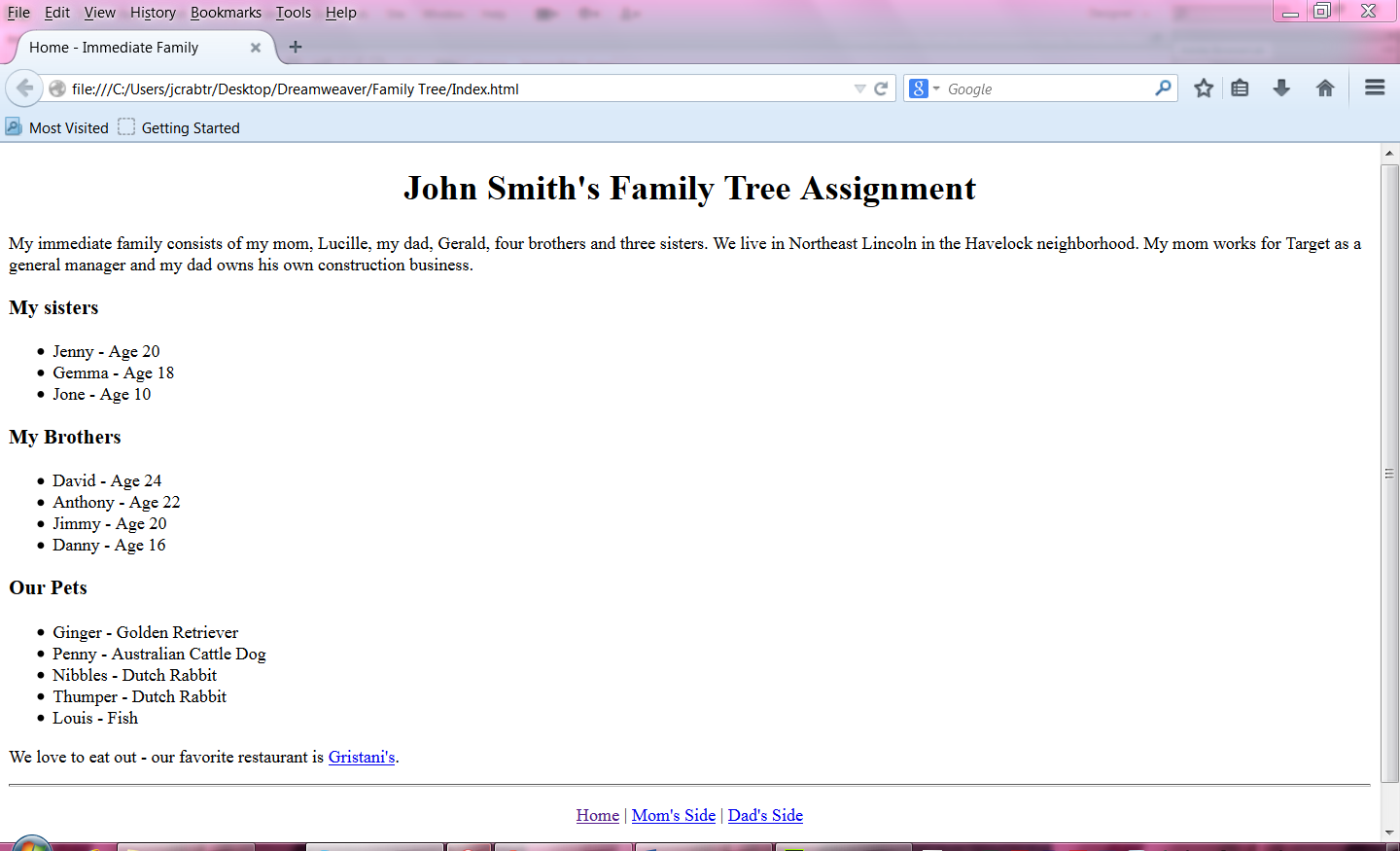 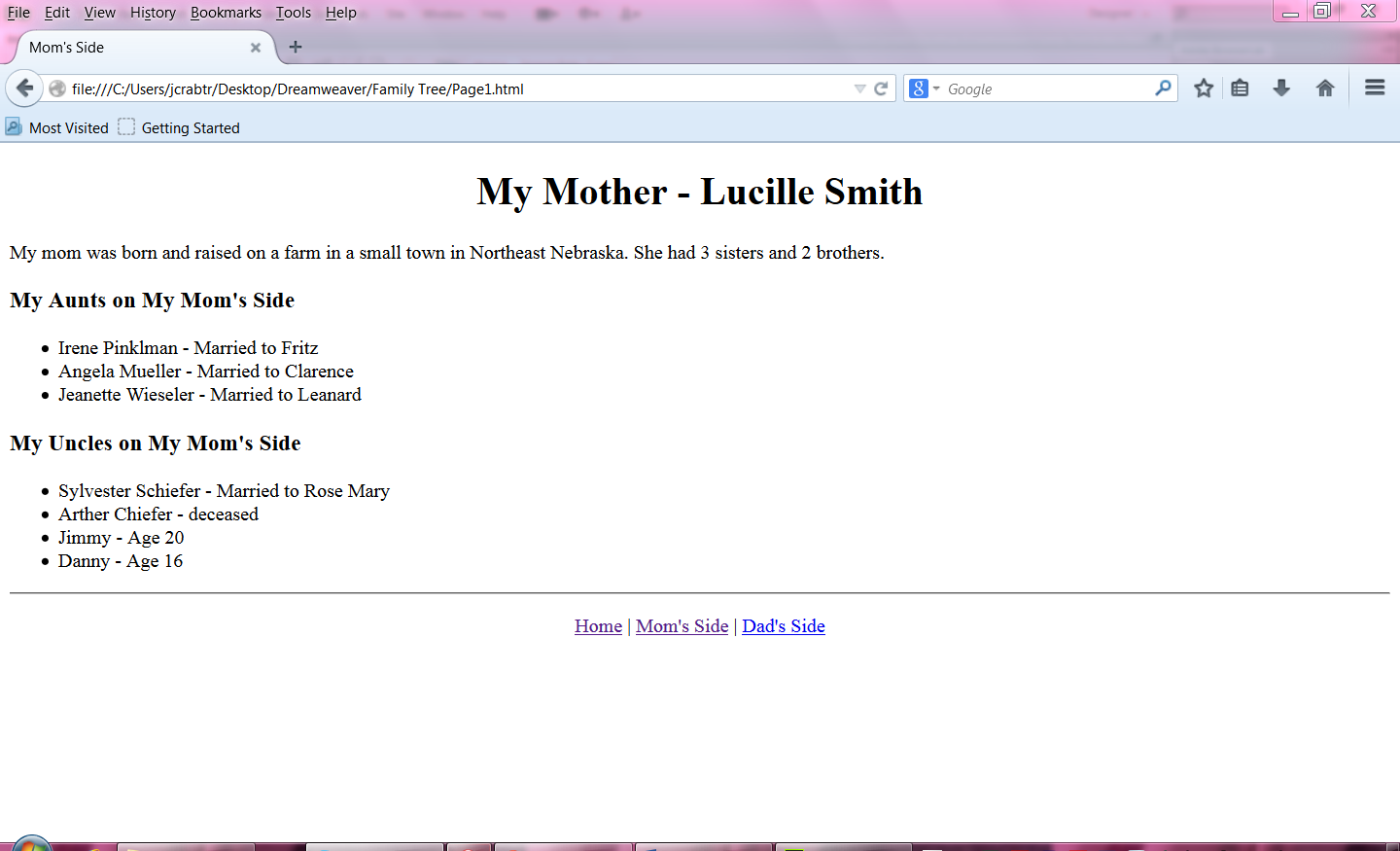 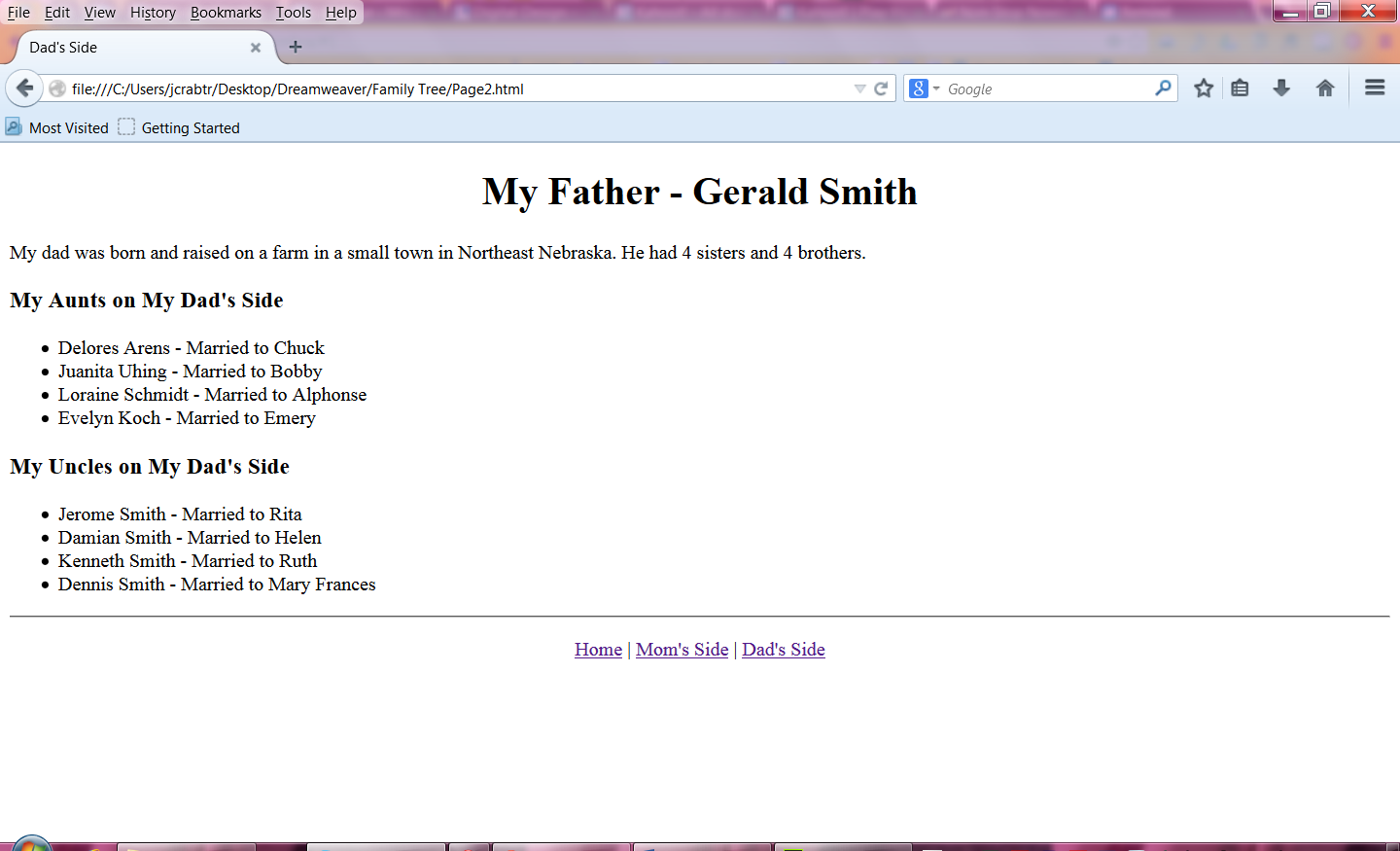 